Unit 7 Lesson 6: Use a Ten to Add Within 1,000WU Number Talk: Numbers that Make 10 (Warm up)Student Task StatementFind the value of each expression mentally.1 Add Two-digit and Three-digit NumbersStudent Task StatementFind the value of each sum.Set 1Set 2Set 3What patterns did you notice?2 Card Sort: Perfect TenStudent Task StatementMatch each three-digit number to a two-digit number. When you add your numbers together they should make a ten with no extra ones. Pick 1 pair of numbers and find the value of their sum. Show your thinking.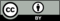 © CC BY 2021 Illustrative Mathematics®